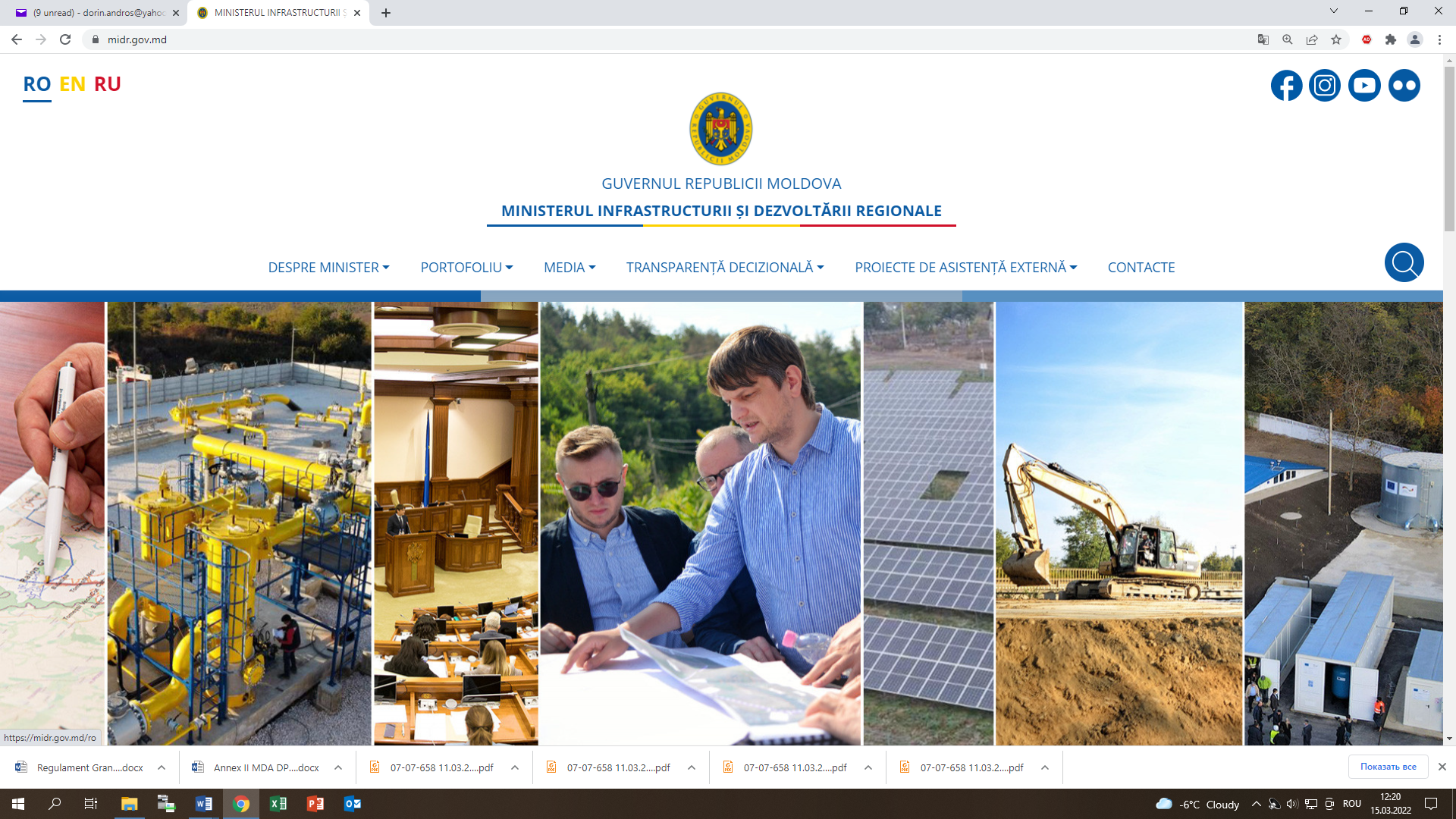 Lansarea concursului de selectare a proiectelor pentru orașele poli de creștere și dezvoltare urbană a fost aprobată prin Decizia Consiliului Național de Coordonare a Dezvoltării Regionale și Locale nr. 19/22 din28 octombrie 2022GHID DE APLICAREla concursul deselectarea proiectelorde dezvoltare urbană, 
revitalizarea economică și socială a orașelor (ediția – Noiembrie 2022)Sursa de finanțare:Fondul Național pentru Dezvoltare Regională și LocalăChișinău, 2022I. CONTEXTÎntru implementarea prevederilor Hotărârii Guvernului nr. 916/2020 cu privire la aprobarea Programului național de dezvoltare a orașelor poli de creștere (în continuare Programul național) și în temeiul deciziei Consiliului Național de Coordonare a Dezvoltării Regionale și Locale, nr.19/22este inițiat concursul pentru selectarea propunerilor de proiecte de dezvoltare în orașele poli de creștere și revitalizare urbană.La elaborarea Programului național s-au ținut cont de prevederile titlului IV capitolul 20 „Dezvoltarea regională, cooperarea la nivel transfrontalier și regional” din Acordul de Asociere dintre Republica Moldova, pe de o parte, și Uniunea Europeană și Comunitatea Europeană a Energiei Atomice și statele membre ale acestora, pe de altă parte, ratificat de către Parlament prin Legea nr. 112/2014. Totodată, implementarea Programului național urmează să sprijine realizarea Agendei 2030 de Dezvoltare Durabilă la contextul Republicii Moldova, în special Obiectivul de dezvoltare durabil nr. 11: orașe și comunități durabile (țintele naționalizate: 11.2 – asigurarea accesului la sisteme de transport sigure, la prețuri echitabile, accesibile și durabile pentru toți, îmbunătățirea siguranței rutiere, în special prin extinderea rețelelor de transport public; 11.3 –susținerea dezvoltării durabile a regiunilor, asigurarea unui sistem urban policentric și asigurarea localităților cu documentație de urbanism; 11.4 –asigurarea accesului universal la spații verzi și publice sigure, incluzive și accesibile și 11.8 – stimularea conexiunilor pozitive economice, sociale și de mediu între localitățile urbane, per urbane și rurale, prin fortificarea planificării la nivel național și regional).Menționăm că experiența tuturor statelor dezvoltate, fără excepție, demonstrează că dezvoltarea și creșterea economică sunt aproape imposibile de asigurat în lipsa unor orașe regionale puternice, ceea ce constituie o provocare esențială pentru Republica Moldova, caracterizată de cel mai jos nivel de urbanizare de pe continentul european (aproximativ 43%).  Practica internațională arată că fără orașe puternic dezvoltate, o țară nu poate avea regiuni puternic dezvoltate și nicio economie națională robustă, deoarece dezvoltarea se manifestă prin concentrarea creșterii în câteva centre și propagarea acesteia către zonele din jur, până când dezvoltarea ajunge în toate localitățile țării. Mai mult, zonele rurale nu pot avea performanțe bune fără zone urbane puternice, iar zonele urbane necesită o integrare teritorială corectă cu cele rurale pentru a obține o expansiune și o dezvoltare durabilă: este greu ca una să fie posibilă fără alta. În general, orașele mari reprezintă sursa dedinamism a unei țări și au un rol esențial în îmbunătățirea performanței economiei naționale și a economiilor regionale.Programul național urmează a fi implementat în perioada 2021-2027, în cadrul a trei etape distincte: 1) etapa de pregătire (termen estimativ – 6 luni după aprobarea prezentului Program național);2) etapa întâi de implementare (3 ani – pe parcursul perioadei 2021-2024); 3) etapa a doua de implementare (3 ani – 2025-2027). Trebuie de menționat, că eforturile de dezvoltare a localităților vor contribui direct la realizarea obiectivelor de dezvoltare regională, asigurând nu doar diminuarea dezechilibrelor de dezvoltare între regiuni, dar și asigurarea creșterii competitivității regiunilor de dezvoltare, prin reducerea dezechilibrelor intra regionale.Prin urmare, reieșind din prevederile Regulamentului privind organizarea concursurilor pentru identificarea, evaluarea și aprobarea programelor și proiectelor de dezvoltare regională, propuse spre finanțare din Fondul Național pentru Dezvoltare Regională și Locală, aprobat prin HG 152/2022, este elaborat prezentul Ghid pentru potențialii aplicanți. Prezentul concurs de selectare a proiectelor va fi realizat în cadrul a 2 apeluri lansate și desfășurate simultan conform prevederilor HG nr. 152/2022 și anume:Apel pe listă – pentru proiectele ce vor fi finanțate în cadrul măsurilor:Măsura 2.1 	Conectivitate și mobilitate urbană;Măsura 2.2 	Competitivitate și susținerea activităților economice;Măsura 2.4 	Modernizarea infrastructurii tehnico-edilitare și a rețelelor de utilități  publice.Apel competitiv – pentru proiectele ce vor fi finanțate în cadrul măsurii:Măsura 2.3	Revitalizare urbană și dezvoltarea infrastructurii spațiilor publice.II. SCOPUL ȘI OBIECTIVELE CONCURSULUIScopul prezentului concurs de proiecte este de a susține accelerarea dezvoltării socio-economice a orașelor, în special a orașelor poli de creștere, capabile să susțină difuzarea dezvoltării în zonele rurale proxime. Obiectivele specifice ce urmează a fi realizate pentru implementarea Programului național sunt:III. PREVEDERI APLICABILE APELULUI PE LISTĂ3.1	Condiții și resurse financiare alocateConform deciziei CNCDRL nr.  din 28 octombrie 2022, cuantumul resurselor financiare alocate pentru apelul pe listă în cadrul concursului de proiecte anunțat este de 250 milioane lei și sunt destinate orașelor poli de creștere stabilite prin HG 916/2022 (eligibile pentru măsurile 2.1, 2.2, 2.4, Anexa nr. 2, HG 152/2022).Repartizarea resurselor financiare între orașele poli de creștere, va fi realizată conform următoarei formule de alocare:Aproximativ 50 % din cuantumul resurselor financiare aprobate (circa 124,8 mil. de lei) se distribuie în mod egal fiecăruia dintre cele șase municipii;Diferența cuantumului resurselor financiare alocate (125,2 milioane lei) se alocă direct proporțional cu populația municipiilor.Tabel nr. 1. Limita maximă a alocărilor pentru orașele poli de creștereNotă: Estimările alocațiilor au fost făcute în baza numărului populației la 1 ianuarie 2019, conform datelor BNSÎn cadrul apelului de propuneri de proiecte, orașele poli de creștere vor depune proiecte ce derivă  lista conceptelor aprobate conform HG 916/2020 și aprobate prin decizia consiliilor locale în anexele la Planurile Operaționale Locale. Pentru finanțarea proiectelor, vor fi depuse proiecte în condițiile descrise la Compartimentul VII „Eligibilitatea proiectelor”, în limitele costurilor aprobate conform HG 152/2022 Anexa 2, dar nu mai mult decât volumul cuantumului financiar alocat Tabelul nr. 1.Costurile de implementare a proiectelor sunt aprobate pentru implementarea integrală a proiectului, luându-se în considerare condițiile în care mărimea contribuției Fondului (finanțarea maximă nerambursabilă ce poate fi acordată din Fond) pentru un proiect înaintat de către autoritățile administrației publice locale nu poate depăși 90% din valoarea totală a cheltuielilor eligibile, iar beneficiarul va asigura cofinanțarea de minim 10 %.În cazul în care valoarea totală a proiectelor depășește costul alocărilor aprobate conform Tabelului nr. 1, și în general al celor eligibile stabilite conform prevederilor HG 152/2022 și incluse în prezentul Ghid compartimentul VII „Eligibilitatea proiectelor”, colonița „Limitele de finanțare”, diferența urmează a fi achitată de către beneficiar prin transferarea resurselor financiare la contul ADR, conform mecanismul de transfer a contribuției, stabilit în prevederile HG nr. 152/2022.Eligibilitatea aplicanțilorPentru măsurile 2.1, 2.2, 2.4 - autorități ale administrației publice locale, conform prevederilor HG 916/2020: mun. Edineț, mun. Soroca, mun. Ungheni, mun. Orhei, mun. Comrat, mun. Cahul.În cadrul proiectelor pot fi atrași și parteneri ai proiectului. Partenerii participă la elaborarea și implementarea proiectului, iar costurile pe care le implică sunt eligibile în același mod în care sunt eligibile costurile aplicantului. Partenerii trebuie să întrunească aceleași criterii de eligibilitate ca și aplicanții. Partenerii vor semna declarațiile de parteneriat și le vor prezenta în original. Acestea țin să menționeze rolul și responsabilitățile fiecărei părți, cota parte în asigurarea cofinanțării proiectului. În cazul în care rolul partenerului este unul declarativ, fără a specifica clar implicarea acestuia, inclusiv cota de cofinanțare, declarația de parteneriat este declarată nulă, iar proiectul respins.Conformitatea eligibilității aplicanților și partenerilor va fi evaluată la etapa evaluării administrative.3.3. Etapele desfășurării concursului3.4	Condițiile de depunere a setului de acte în cadrul concursului3.4.1	Depunerea notelor conceptuale se realizează în următoarele condiții:1)	aplicanții vor utiliza doar formularele prevăzute în Ghidul de aplicare, publicat pe paginile web oficiale ale autorității de elaborare a politicii de dezvoltare regională și a agențiilor de dezvoltare regională;2)	toate documentele aferente notelor conceptuale vor fi completate în limba română sau rusă;3)	documentele completate manual vor fi respinse;4)	conținutul dosarului notei conceptuale va include:a)	nota conceptuală (Formularul nr. 1);b)	declarația aplicantului (Formularul nr. 2);c)	lista partenerilor (Formularul nr. 3);d)	tabelul de verificare (Formularul nr. 4);5)	depunerea dosarului notei conceptuale:a)	dosarul notei conceptuale se depune la sediul autorității de elaborare a politicii de dezvoltare regională. Adresa și datele de contact ale persoanei responsabile vor fi indicate în anunțul publicat pe pagina web oficială a autorității și a agențiilor de dezvoltare regională;b)	dosarele depuse în afara termenului de depunere indicat în anunțul concursului nu vor fi examinate;c)	dosarele depuse vor fi înregistrate într-un registru, iar aplicantului îi va fi eliberată confirmarea recepționării dosarului;d)	dosarul de aplicare va fi depus în două exemplare, printate pe suport de hârtieși pe un suport electronic în varianta word și pdf semnate;e)	în cazul în care aplicantul depune mai multe note conceptuale, acestea urmează a fi prezentate separat;f)	dosarul va fi depus într-un plic sigilat, al cărui antet va conține: numărul de referință al apelului și titlul cererii de finanțare; denumirea programului și al domeniului de intervenție; denumirea și adresa completă a solicitantului, precum și inscripția „Va fi deschis doar în cadrul sesiunii de deschidere.”3.4.2	 Depunerea cererii de finanțare se realizează în următoarele condiții:1)	aplicanții vor utiliza doar formularele prevăzute în Ghidul de aplicare;2)	toate documentele aferente cererilor de finanțare vor fi completate în limba română sau rusă;3)	documentele completate manual vor fi respinse;4)	dosarul cererii de finanțare va include:formularul cererii complete de finanțare (Formularul nr. 5);bugetul (Formularul nr. 6);declarația aplicantului (Formularul nr. 7);lista partenerilor (Formularul nr. 8);riscurile proiectului (Formularul nr. 9);planul de acțiuni privind asigurarea durabilității proiectului (Formularul nr. 10);tabelul de verificare (Formularul nr. 11);documentele suport și cele confirmative;5)	în funcție de tipul proiectului și în conformitate cu prevederile legislației, dosarul cererii de finanțare va fi completat cu următoarele documente de suport și confirmative:a)	extrasul din Registrul de stat al persoanelor juridice;b)	extrasul din Registrul cadastral al bunurilor imobile (care va confirma dreptul de proprietate asupra terenurilor/clădirilor sau a infrastructurii);c)	acordul de mediu (pentru proiectele care cad sub incidența Legii nr. 86/2014 privind evaluarea impactului asupra mediului);d)	avizul expertizei ecologice de stat (pentru proiectele care cad sub incidența Legii nr. 851/1996 privind expertiza ecologică);e)	proiectul tehnic și materialele grafice, schițele, desenele tehnice (planul situațional, planul general, planurile arhitecturale), în cazul în care acest aspect este reglementat conform prevederilor Legii nr. 163/2010 privind autorizarea executării lucrărilor în construcții;f)	raportul de verificare a proiectului, emis de către Î.S. Serviciul de Stat pentru Verificare și Expertizarea Proiectelor și Construcțiilor sau de către verificatori privați certificați;g)	documentația de deviz: devizul general (Formularul 9, conform CPL 1 ianuarie 2001); devizul local (Formularul 3 și Formularul 7, conform CPL 1 ianuarie 2001); catalogul de prețuri unitare pentru obiect (Formularul 5 conform CPL 1 ianuarie 2001);h)	caietul de sarcini pentru desfășurarea licitației publice, inclusiv specificațiile tehnice;i)	specificațiile tehnice ale bunurilor și echipamentelor planificate conform cererii de finanțare (altele decât cele incluse în proiectul tehnic);j)	certificatul de urbanism;6)	depunerea dosarului cererii de finanțare:a)	dosarul cererii de finanțare se depune la sediul autorității de elaborare a politicii de dezvoltare regională. Adresa și datele de contact ale persoanei responsabile vor fi indicate în anunțul publicat pe pagina web oficială a autorității și a agențiilor de dezvoltare regională;b)	dosarele depuse în afara termenului de depunere indicat în anunțul concursului nu vor fi examinate;c)	dosarele depuse vor fi înregistrate într-un registru, iar aplicantului îi va fi eliberată confirmarea recepționării dosarului;d)	dosarul de aplicare va fi depus în două exemplare, printate pe suport de hârtieși pe un suport electronic în varianta word și pdf semnate.;e)	în cazul în care aplicantul depune mai multe cereri de finanțare, acestea urmează a fi prezentate separat;f)	dosarul urmează a fi pus într-un plic sigilat. Plicul, în partea exterioară, trebuie să conțină numărul de referință al apelului și titlul cererii de finanțare, denumirea programului și a domeniului de intervenție, denumirea și adresa completă a aplicantului, precum și cuvintele „Nu trebuie să fie deschise înainte de sesiunea de deschidere.”g)	dosarul cererii de finanțare se depune la sediul autorității de elaborate a politicilor de dezvoltare regională, la următoarea adresă:Ministerul Infrastructurii și Dezvoltării Regionale, Republica Moldova, Mun. Chișinău, Str. Piața Marii Adunări Naționale nr. 1, Et. 2 Of.229. Persoana responsabilă Sergiu Tăbăcaru, tel. 022-250-655, e-mail: sergiu.tabacaru@midr.gov.md. IV. PREVEDERI APLICABILE APELULUI COMPETITIV4.1	Condiții și resurse financiare alocateConform deciziei CNCDRL nr.19/22 din 28 octombrie 2022, cuantumul resurselor financiare alocate pentru concursul de proiecte anunțat este de 100 milioane lei, pentru orașele eligibile pentru Măsura 2.3 „Revitalizare urbană și dezvoltarea infrastructurii spațiilor publice”, conform HG 152/2022, Anexa 2. Pentru orașele eligibile pentru Măsura 2.3 „Revitalizare urbană și dezvoltarea infrastructurii spațiilor publice”– repartizarea resurselor financiare alocate va fi realizată în limita resurselor financiare disponibile (100 milioane lei), fiind selectat numărul de proiecte în ordinea punctajului acumulat în rezultatul evaluării tehnice și financiare.Costurile de implementare a proiectelor sunt aprobate pentru implementarea integrală a proiectului, luându-se în considerare condițiile în care mărimea contribuției Fondului (finanțarea maximă nerambursabilă ce poate fi acordată din Fond) pentru un proiect înaintat de către autoritățile administrației publice locale nu poate depăși 90% din valoarea totală a cheltuielilor eligibile, iar beneficiarul va asigura cofinanțarea de minim 10 %;În cazul în care valoarea totală a proiectelor depășește costurile eligibile stabilite conform prevederilor HG 152/2022 și incluse în prezentul Ghid la Compartimentul VII „Eligibilitatea proiectelor”, diferența urmează a fi achitată de către beneficiar prin transferarea resurselor financiare la contul ADR, conform mecanismului de transfer a contribuției, stabilit în prevederile HG nr. 2 152/2022, Anexa 2.Eligibilitatea aplicanțilorAutorități ale administrației publice locale, cu statut de oraș sau municipiu, care au aprobate Programe de Revitalizare Urbană, sau care sunt în proces de elaborare a Programelor de Revitalizare Urbană conform Liniilor directoare și Ghidului privind revitalizarea urbană pentru orașele din Republica Moldova, aprobat prin Ordinul Ministrului nr. 200/2020,care vor fi publicate pe pagina oficială web a Ministerului Infrastructurii și Dezvoltării Regionale și pe pagina oficială web a agențiilor de dezvoltare regională. Notă: În cazul selectării proiectelor aplicate de către orașele care sunt în proces de elaborare a Programelor de Revitalizare Urbană, acestea vor fi incluse în lista prioritară pentru finanțare și ulterior în Documentul Unic de Program, doar cu condiția aprobării de către consiliile locale a Programului de Revitalizare Urbană până la data desfășurării ședinței Consiliului Național de Coordonare a Dezvoltării Regionale și Locale, în cadrul căreia va fi avizată lista proiectelor propuse de a fi incluse în Documentul Unic de Program. Proiectul aplicat trebuie să fie parte integrată a Programului de Revitalizare Urbană, în cazul în care proiectul aplicat nu se va regăsi în Programul de Revitalizare Urbană aprobat ulterior, acesta va fi exclus din concurs.Conformitatea eligibilității aplicanților și partenerilor va fi evaluată la etapa evaluării administrative.4.3. Etapele desfășurării concursului4.4	Condițiile de depunere a setului de acte în cadrul concursului4.4.1	Depunerea notelor conceptuale se realizează în următoarele condiții:1)	aplicanții vor utiliza doar formularele prevăzute în Ghidul de aplicare, publicat pe paginile web oficiale ale autorității de elaborare a politicii de dezvoltare regională și a agențiilor de dezvoltare regională;2)	toate documentele aferente notelor conceptuale vor fi completate în limba română sau rusă;3)	documentele completate manual vor fi respinse;4)	conținutul dosarului notei conceptuale va include:a)	nota conceptuală (Formularul nr. 1);b)	declarația aplicantului (Formularul nr. 2);c)	lista partenerilor (Formularul nr. 3);d)	tabelul de verificare (Formularul nr. 4);5)	depunerea dosarului notei conceptuale:a)	dosarul notei conceptuale se depune la sediul agențiilor de dezvoltare regională. Adresa și datele de contact ale persoanei responsabile vor fi indicate în anunțul publicat pe pagina web oficială a autorității și a agențiilor de dezvoltare regională;b)	dosarele depuse în afara termenului de depunere indicat în anunțul concursului nu vor fi examinate;c)	dosarele depuse vor fi înregistrate într-un registru, iar aplicantului îi va fi eliberată confirmarea recepționării dosarului;d)	dosarul de aplicare va fi depus în două exemplare, printate pe suport de hârtieși pe un suport electronic în varianta word și pdf semnate;e)	în cazul în care aplicantul depune mai multe note conceptuale, acestea urmează a fi prezentate separat;f)	dosarul va fi depus într-un plic sigilat, al cărui antet va conține: numărul de referință al apelului și titlul cererii de finanțare; denumirea programului și al domeniului de intervenție; denumirea și adresa completă a solicitantului, precum și inscripția „Va fi deschis doar în cadrul sesiunii de deschidere.”4.4.2	 Depunerea cererii de finanțare se realizează în următoarele condiții:1)	aplicanții vor utiliza doar formularele prevăzute în Ghidul de aplicare;2)	toate documentele aferente cererilor de finanțare vor fi completate în limba română sau rusă;3)	documentele completate manual vor fi respinse;4)	dosarul cererii de finanțare va include:formularul cererii complete de finanțare (Formularul nr. 5);bugetul (Formularul nr. 6);declarația aplicantului (Formularul nr. 7);lista partenerilor (Formularul nr. 8);riscurile proiectului (Formularul nr. 9);planul de acțiuni privind asigurarea durabilității proiectului (Formularul nr. 10);tabelul de verificare (Formularul nr. 11);documentele suport și cele confirmative;5)	în funcție de tipul proiectului și în conformitate cu prevederile legislației, dosarul cererii de finanțare va fi completat cu următoarele documente de suport și confirmative:a)	extrasul din Registrul de stat al persoanelor juridice;b)	extrasul din Registrul cadastral al bunurilor imobile (care va confirma dreptul de proprietate asupra terenurilor/clădirilor sau a infrastructurii);c)	acordul de mediu (pentru proiectele care cad sub incidența Legii nr. 86/2014 privind evaluarea impactului asupra mediului);d)	avizul expertizei ecologice de stat (pentru proiectele care cad sub incidența Legii nr. 851/1996 privind expertiza ecologică);e)	proiectul tehnic și materialele grafice, schițele, desenele tehnice (planul situațional, planul general, planurile arhitecturale), în cazul în care acest aspect este reglementat conform prevederilor Legii nr. 163/2010 privind autorizarea executării lucrărilor în construcții;f)	raportul de verificare a proiectului, emis de către Î.S. Serviciul de Stat pentru Verificare și Expertizarea Proiectelor și Construcțiilor sau de către verificatori privați certificați;g)	documentația de deviz: devizul general (Formularul 9, conform CPL 1 ianuarie 2001); devizul local (Formularul 3 și Formularul 7, conform CPL 1 ianuarie 2001); catalogul de prețuri unitare pentru obiect (Formularul 5 conform CPL 1 ianuarie 2001);h)	caietul de sarcini pentru desfășurarea licitației publice, inclusiv specificațiile tehnice;i)	specificațiile tehnice ale bunurilor și echipamentelor planificate conform cererii de finanțare (altele decât cele incluse în proiectul tehnic);j)	certificatul de urbanism;6)	depunerea dosarului cererii de finanțare:a)	dosarul cererii de finanțare se depune la sediul agențiilor de dezvoltare regională. Adresa și datele de contact ale persoanei responsabile vor fi indicate în anunțul publicat pe pagina web oficială a autorității și a agențiilor de dezvoltare regională;b)	dosarele depuse în afara termenului de depunere indicat în anunțul concursului nu vor fi examinate;c)	dosarele depuse vor fi înregistrate într-un registru, iar aplicantului îi va fi eliberată confirmarea recepționării dosarului;d)	dosarul de aplicare va fi depus în două exemplare, printate pe suport de hârtie;e)	în cazul în care aplicantul depune mai multe cereri de finanțare, acestea urmează a fi prezentate separat;f)	dosarul urmează a fi pus într-un plic sigilat. Plicul, în partea exterioară, trebuie să conțină numărul de referință al apelului și titlul cererii de finanțare, denumirea programului și a domeniului de intervenție, denumirea și adresa completă a aplicantului, precum și cuvintele „Nu trebuie să fie deschise înainte de sesiunea de deschidere.”g)	dosarul cererii de finanțare se depune la sediul agențiilor de dezvoltare regională, la care se arondează aplicantul, la următoarea adresă:V.	ELIGIBILITATEA COSTURILOR1)	Pentru finanțare pot fi luate în considerație doar “costurile eligibile” stabilite prin acest regulament.2)	Costurile directe eligibile includ: cheltuielile pentru executarea lucrărilor de construcții în conformitate cu documentația tehnică de proiect;costurile pentru supravegherea tehnică a lucrărilor;costurile pentru achiziționarea de echipament nou, conform bugetului proiectului pe categorii de costuri (notei explicative a bugetului), cu condiția ca acestea să corespundă prețurilor pieței;costurile pentru elaborarea panourilor informative în scopul asigurării vizibilității proiectului.3)	Costurile eligibile, trebuie: să fie necesare pentru derularea proiectului, să fie în concordanță cu principiile unei bune gestiuni financiare, în special din punct de vedere al raporturilor cost-beneficiu și cost rezultate; să fie transpuse în realitate în perioada de implementare a contractului cu referință la bunurile procurate, serviciile prestate, lucrările efectuate; să figureze în documentele contabile sau fiscale, să fie identificabile și verificabile, și justificate de originalele documentelor respective.4)	Costuri neeligibile sunt considerate:costurile pentru asistența tehnică cu privire la crearea și dezvoltarea serviciilor publice de gospodărie comunală;sponsorizările individuale pentru participare la conferințe sau congrese;datoriile sau rezervele pentru pierderi;bursele de studiu și/sau cursuri de specializare individuale;orice acțiune de natură comercială generatoare de profit imediat pentru aplicantul la finanțare sau pentru partenerul de proiect;cumpărarea de terenuri sau clădiri;creditele părților terțe, amenzile și penalitățile;costurile realizate anterior de semnarea contractului (inclusiv costurile legate de pregătirea proiectului);costurile pentru angajarea personalului responsabil de asigurarea implementării proiectului din partea beneficiarului;costurile pentru procurarea inventarului de uz gospodăresc, cheltuielile operaționale ale beneficiarilor;echipamentele second-hand, dacă sunt achiziționate în scopul proiectului;pentru elaborarea, verificarea sau actualizarea proiectului tehnic;pentru obținerea acordurilor, avizelor și autorizațiilor;alte costuri ce nu corespund obiectivelor proiectului.VI. ELIGIBILITATEA PROIECTELORNotă:O condiție obligatorie în cadrul programului este ca, la etapa implementării, proiectul investițional să nu constituie obiect de finanțare nerambursabilă în cadrul altor programe finanțate din bugetul de stat sau din sursele partenerilor de dezvoltare. În cazul în care sunt identificate situații în care proiectul sau unele componente ale proiectului a/au fost depus/depuse și aprobat/aprobate spre finanțare din alte surse existente, proiectul va fi respins. Pentru Măsurile de finanțare 2.1, 2.2 și 2.4, orașele poli de creștere vor depune doar proiecte aferente celor incluse în HG 916/2020 și aprobate în anexa la Planul Operațional Local.Pentru Măsura de finanțare 2.3, orașele vor depune doar proiecte incluse în anexa la Programele de Revitalizare Urbană. Anexăla Ghidul de aplicare la concursDecizia CNCDRL nr.19/22 din 28 octombrie 2022(apelul – noiembrie 2022)D O S A R U Lde aplicare la Concursul de selectare a propunerilor de dezvoltare urbană, revitalizare urbană, revitalizarea economică și socială a orașelorNota conceptualăFormularul nr. 1Ministerul Infrastructurii și Dezvoltării RegionaleNOTA CONCEPTUALĂNOTĂ: Vă rugăm să citiţi şi să completaţi acest formular cu atenţie. Evaluarea notei conceptuale va fi efectuată după verificarea administrativă a proiectului propus.Notă conceptualăSumarul proiectuluiCompletați tabelul de mai jos, care nu trebuie să depășească o pagină.Relevanța şi impactul regional al proiectuluiReferiţi-vă (max. 1/2 pagină) la:descrieți minim două argumente care justifică încadrarea proiectului în obiectivele programului;descrieți minim două contribuții precum și indicatorii aferenți pe care proiectul le are la sectorul/domeniul de activitate în care acesta acționează;menționați documentele strategice locale, regionale sau naționale, precum și prioritățile din acestea cu care proiectul este corelat și la care proiectul contribuie cu activități;descrieți modul în care proiectul corespunde criteriilor privind cooperarea aferentă domeniului de intervenție vizat;argumentați modul în care proiectul contribuie la valorificarea potențialului regiunii.Potențialii beneficiari ai proiectului/grupul țintăMaximum 1/2 pagină. Vă rugăm să prezentați următoarea informație:descrieți succint grupul/grupurile țintă la care proiectul se adresează în mod direct sau indirect, inclusiv cu indicatori cuantificabili;descrieți beneficiile și indicatorii aferenți acestora pentru satisfacerea nevoilor grupurilor țintă identificate mai sus;descrieți riscurile, constrângerile și/sau vulnerabilitățile identificate alături de indicatorii aferenți acestora, pentru implementarea acțiunilor proiectului în favoarea grupurilor țintă identificate mai sus.Descrierea activitățilorIndicaţi (max. 1 pagină):descrieți succint maxim cinci activități care au fost deja realizate în scopul pregătirii și susținerii proiectului, inclusiv consultări sau informări ale grupurilor țintă vizate prin proiect;descrieți pe scurt principalele grupuri de activități și perioadele necesare pe care proiectul propus dorește să le realizeze;descrieți pe scurt principalele riscuri externe proiectului care pot periclita implementarea acestuia după semnarea contractului (ex. riscuri financiare, legale, avize aprobări, probleme de mediu, relevanța acțiunilor, capacitatea instituțională, etc.).Efectele multiplicatoareDescrieți succint (max. 1/2 pagină) efectele multiple ale proiectului. Specificați dacă inițiativa Dvs. asigură complementaritate cu alte proiecte din regiune finanțate din diferite surse financiare naționale sau internaționale și dacă rezultatele obținute pot fi ulterior replicate la scară mai larga.Formularul nr. 2APLICANTIDENTITATEAOrice schimbare a adresei poștale, a numerelor de telefon, de fax şi, în special, a adresei electronice, trebuie să fie notificată în scris Ministerului Infrastructurii și Dezvoltării Regionale.În cazul prezentării unor date greșite, Ministerul nu este responsabil în cazul imposibilității de a contacta aplicantul.DECLARAŢIA APLICANTULUISubsemnatul ....................., în calitate de reprezentant legal al.....................(completaţi cu denumirea organizaţiei solicitante), solicitant de finanțare pentru proiectul.....................(completaţi cu titlul proiectului) pentru care am depus prezenta Notă conceptuală,A Mă angajez în calitate de reprezentant legal să:Asigur contribuţia proprie asumată pentru implementarea proiectului, după caz;Finanțez toate costurile neeligibile (inclusiv costurile conexe) aferente proiectului;Prezint, la momentul contractării, hotărârea de aprobare a proiectului, în conformitate cu ultimul buget rezultat în urma evaluării tehnice și financiare, în care să se menționeze sumele ce implică contribuția solicitantului la cheltuieli eligibile și neeligibile aferente proiectului.Mențin proprietatea facilităţilor construite / modernizate / extinse (unde este cazul), a bunurilor achiziţionateşi natura activităţii pentru care s-a acordat finanţare şi să nu le ipotechez, cu excepția situațiilor prevăzute în contractul de finanțare, pe o perioadă de cel puţin zeceani de la efectuarea plății finale;În cazul în care proiectul va primi finanțare din FNDRL pentru investiții în infrastructură, pe termenul de 5 ani nu trebuie să: înceteze sau să transfere total sau parțial activitatea productivă în afara regiunii de dezvoltare regională în cadrul căruia a fost prevăzută inițial implementarea proiectului; să realizeze o modificare a proprietății asupra unui element de infrastructură care dă un avantaj nejustificat unui terţ; să realizeze o modificare substanțială care afectează natura, obiectivele sau condițiile de realizare și care ar determina subminarea obiectivelor inițiale ale acesteia fără aprobarea finanțatorului.Să respect, pe durata pregătirii şi implementării proiectului, prevederile legislaţiei naţionale în domeniul dezvoltării durabile, egalităţii de şanse şi nediscriminării şi egalităţii de gen.Să asigur accesibilizarea cu infrastructura corespunzătoare (căi de acces, alei, drumuri)a spaţiului obiect al proiectului, prin menţionarea în cerinţele de proiectare din caietul de sarcini pentru realizarea proiectului tehnic, cu respectarea prevederilor naţionale aplicabile în vigoare. Sănu-mi suspend voit activitatea și să nu determin prin acțiuni starea de faliment sau comitere de fraude/ infracțiuni referitoare la obținerea şi utilizarea fondurilor publice.Formularul nr. 3LISTA PARTENERILORPARTNERII APLICANTULUI DIN CADRUL PROIECTULUIDate despre PARTENERIAceastă rubrică trebuie să conținăinformația necesară despre fiecare organizație – partener și se va completa separat pentru fiecare partener în parteImportant:	Prezentul formular de propunere de proiect va fi depus obligatoriu împreună cu Declarația de parteneriat (Formularul nr. 4), semnată de parteneri.DECLARAŢIA DE PARTENERIATSubsemnatul .....………, în calitate de reprezentant legal.....................(funcție) al .....................(completați cu denumirea organizației solicitante), cunoscând că falsul în declarații este pedepsit de Codul Penal, declar pe propria răspundere că:(completați cu denumirea organizației) depune Cererea de finanțare cu titlul ........................, din care această declarație face parte integrantă, în cadrul Programului.............., Domeniul de intervenție..............................  în calitate de:  (alegeți varianta potrivită)AplicantPartener, în cadrul Parteneriatului format din: ..................................................           (completați cu lista integrală conținând denumirile complete ale partenerilor )Proiectul propus prin prezenta cerere de finanțare nu a mai beneficiat de finanțare publică în ultimii 5 ani înainte de data depunerii Cererii de finanțare, pentru același tip de activități (construcție/ extindere/ modernizare) realizate asupra aceleiași infrastructuri/ aceluiași segment de infrastructură şi nu beneficiază de fonduri publice din alte surse de finanțare.Înțeleg în totalitate rolul organizație pe care o reprezint în cadrul Proiectului și îmi asum angajamentul pentru buna implementare a activităților.(completați cu denumirea organizației solicitante)NU se află în niciuna din următoarele situații începând cu data depunerii cererii de finanțare, pe perioada de evaluare, selecție şi contractare:Entitate în curs de lichidare, insolvabilitate sau  reorganizare;Entitate ce nu-și îndeplinește, în conformitate cu prevederile legale, obligațiile referitoare la plata contribuțiilor, la asigurările sociale sau la plata taxelor;Entitate ce nu asigura durabilitatea proiectelor finanțate anterior din FNDRL;Entitate a cărui reprezentant legaleste subiectul unui litigiu aflat spre examinare în instanțe judecătorești ce ține de obiectul investiției;Entitate a cărui reprezentant legal a fost condamnat printr-o hotărâre judecătorească definitivă de fraudă, corupție, conflictde interese sau de orice altă activitate ilegală.Declar că proiectul nu a fost încheiat în mod fizic sau implementat integral înainte de depunerea cererii de finanțare.Înțeleg și-mi asum că în cazul modificărilor condițiilor mele de eligibilitate în calitate de aplicant pe perioada procesului de evaluare, selecție și contractare cererea de finanțare  poate fi respinsă.Înțeleg și-mi asum că orice situație, eveniment, modificare care afectează sau ar putea afecta respectarea condițiilor de eligibilitate aplicabile, menționate în HG nr. 152/2022, le voi aduce la cunoștința Ministerului Infrastructurii și Dezvoltării Regionale în termen de cel mult 5 zile lucrătoare de la luarea la cunoștință a situației respective.Formularul nr. 4TABEL DE VERIFICAREÎnainte de a prezenta propunerea dvs., verificați dacă fiecare componentă este completă şi dacă aceasta corespunde criteriilor indicate:Anexă la Ghidul de aplicare la concursDecizia CNCDRL nr.19/22 din 28 octombrie 2022(apelul – noiembrie 2022)D O S A R U Lde aplicare la Concursul de selectare a propunerilor de dezvoltare urbană, revitalizare urbană, revitalizarea economică și socială a orașelorCererea de finanțareFormularul nr. 5Ministerul Infrastructurii și Dezvoltării RegionaleFORMULAR DE CERERE DE FINANŢARENOTĂ:Vă rugăm să citiți şi să completați acest formular cu atenție. Evaluarea cererii dvs. va fi efectuată după verificarea administrativă a proiectului propus.CERERE DE FINANŢARESUMARDescrierea ProiectuluiRelevanța şi impactul regional al proiectuluiReferiți-vă (max. 2 pagini) la:Descrieți modul prin care proiectul se încadrează în obiectivele Programului și domeniul de intervenție.Descrieți modul în care proiectul îndeplinește criteriile specifice domeniului de intervenție.Descrieți modul în care proiectul se încadrează și contribuie la realizarea strategiei locale/ raionale/ regionale/ naționale/ de dezvoltare, și se corelează cu alte proiecte finanțate din fondurile publice/ private în regiune/ raion.Descrieți problemele adresate de proiect și impactul asupra dezvoltării regiunii.Descrieți avantajele proiectului şi ale activităților propuse pentru satisfacerea nevoilor/ necesităților şi depășireadificultăților vizate.Potențialii beneficiari (grupul-țintă ) ai proiectuluiIndicați (max. 300 de cuvinte):Descrieți grupul/grupurile țintă la care proiectul se adresează în mod direct sau indirect, inclusiv cu indicatori cuantificabili;Indicați motivele selectării grupului/ grupurilor-țintă şi a beneficiarilor.Descrierea detaliată a activitățilorIndicați (max. 5 pagini):Descrieți în detaliu șiîn ordine cronologică activitățile, care urmează a fi desfășurate în vederea obținerii rezultatelor scontate.Indicațiîn ce etapă esteobținerea avizelor/ autorizațiilor necesare implementării proiectului şi data estimată când pot fi obținute avizele/autorizațiile.Descriețitipul echipamentului, în cazul în care proiectul prevede şi achiziția acestuia.Durata şi planul de acțiuniDurata proiectului va fi de ______ luni.Notă: În planul de acțiuni nu vor fi indicate date calendaristice concrete.Activitățile vor fi doar numite, fără să se facă o descriere detaliată a lor. Planul de acțiuni trebuie să fie  suficient de detaliat, oferind astfel informații clare cu privire la timpul/ durata implementării fiecărei activități reieșind din produsele și rezultatele preconizate a fi atinse în cadrul proiectului.Planul de acțiuni trebuie să fie elaborat în baza următorului model:REZULTATE PRECONIZATEImpactul preconizat asupra grupurilor-țintă/beneficiarilorIndicați (max. 200 de cuvinte) modalitatea în care proiectul va îmbunătăți situația grupurilor-țintă /beneficiarilor.Rezultateși ProduseDescrieți succint rezultatele scontate ale proiectului cu valori inițiale și ținte;Notă:Indicatorii de rezultat și produs trebuie să corespundă cu cei indicați în Regulament.Efectele multiplicatoare(max. 300 de cuvinte)Descriețiposibilitățile de aplicare a rezultatelor proiectului, răspunzând la următoarele întrebări:Proiectul poate fi aplicat pe o arie geografică mai mare din regiune? Descrieți.Rezultatele proiectului pot declanșa un nou gen de activitate, care, să aibă, un impact benefic asupra dezvoltării regiunii? Descrieți.Sustenabilitatea proiectului(max. 300 cuvinte)Descriețimodalitatea de asigurare cu resursele necesare bunei funcționăria proiectului după finalizarea lui, descrieți capacitatea de operare şi de întreținere a investiției după finalizare.Nivelul instituțional.Enunțați ce structuri sunt sau vor fi create pentru a asigura desfășurareaactivităților după finalizarea proiectului?Descrieți cooperările stabilite în vederea implementării proiectuluiCompletațiPlanul cu Acțiuni pentru asigurarea DurabilitățiiImpactul asupra mediuluiDescriețietapele parcurse și cele necesare de realizatîn vederea conformării cu normativele de mediu legale.Informare şi vizibilitate(maximum 1/2 pagini)Indicați măsurile întreprinse pentru informarea și mobilizarea comunității.Precizați măsurile pe care le veți lua pentru a asigura vizibilitatea proiectului.Formularul nr. 6Bugetul proiectuluiNota explicativă a bugetului:Lucrări de construcții. La acest articol al bugetului va fi inclusă suma conform documentației de proiect şi în nota explicativă va fi indicat când a fost elaborat şi data verificării proiectului de către instituția de stat în domeniu. În cazul când în cadrul unui proiect sunt mai multe obiecte propuse pentru a fi construite, fiecare obiect este inclus cu costul lui individual conform proiectului tehnic (1.1 obiectul x; 1.2 obiectul xx).Servicii. La acest articol aplicantul va descrie tipurile de servicii care urmează a fi achiziționate pe parcursul implementării proiectului, de exemplu: servicii de supraveghere tehnică, elaborarea panourilor informative pentru asigurarea vizibilității proiectului, drepturi de autor etc.Echipament şi inventar. La acest capitolva fi inclus fiecare unitate de echipament, inventar, propus de a fi procurat în cadrul proiectului şi necesitatea utilizării lui în activitatea aplicantului.Nu este eligibil procurarea echipamentului pentru dotarea întreprinderilor specializate.Formularul nr. 7APLICANTIDENTITATEAOrice schimbare a adresei poștale, a numerelor de telefon, de fax şi, în special, a adresei electronice, trebuie să fie notificată în scris Ministerului Infrastructurii și Dezvoltării Regionale.În cazul prezentării unor date greșite, Ministerul nu este responsabil în cazul imposibilității de a contacta aplicantul.DECLARAŢIA APLICANTULUISubsemnatul ....................., în calitate de reprezentant legal al.....................(completaţi cu denumirea organizaţiei solicitante), solicitant de finanțare pentru proiectul.....................(completaţi cu titlul proiectului) pentru care am depus prezenta Notă conceptuală,A Mă angajez în calitate de reprezentant legal să:Asigur contribuţia proprie asumată pentru implementarea proiectului, după caz;Finanțez toate costurile neeligibile (inclusiv costurile conexe) aferente proiectului;Prezint, la momentul contractării, hotărârea de aprobare a proiectului, în conformitate cu ultimul buget rezultat în urma evaluării tehnice și financiare, în care să se menționeze sumele ce implică contribuția solicitantului la cheltuieli eligibile și neeligibile aferente proiectului.Mențin proprietatea facilităţilor construite / modernizate / extinse (unde este cazul), a bunurilor achiziţionate şi natura activităţii pentru care s-a acordat finanţare şi să nu le ipotechez, cu excepția situațiilor prevăzute în contractul de finanțare, pe o perioadă de cel puţin zece ani de la efectuarea plății finale;În cazul în care proiectul va primi finanțare din FNDRL pentru investiții în infrastructură, pe termenul de 5 ani nu trebuie să: înceteze sau să tranfere total sau parțial activitatea productivă în afara regiunii de dezvoltare regională în cadrul căruia a fost prevăzută inițial implementarea proiectului; să realizeze o modificare a proprietății asupra unui element de infrastructură care dă un avantaj nejustificat unui terţ; să realizeze o modificare substanțială care afectează natura, obiectivele sau condițiile de realizare și care ar determina subminarea obiectivelor inițiale ale acesteia fără aprobarea finanțatorului.Să respect, pe durata pregătirii şi implementării proiectului, prevederile legislaţiei naţionale în domeniul dezvoltării durabile, egalităţii de şanse şi nediscriminării şi egalităţii de gen.Să asigur accesibilizarea cu infrastructura corespunzătoare (căi de acces, alei, drumuri)a spaţiului obiect al proiectului, prin menţionarea în cerinţele de proiectare din caietul de sarcini pentru realizarea proiectului tehnic, cu respectarea prevederilor naţionale aplicabile în vigoare. Să nu-mi suspend voit activitatea și să nu determin prin acțiuni starea de faliment sau comitere de fraude/ infracțiuni referitoare la obținerea şi utilizarea fondurilor publice.Formularul nr. 8LISTA PARTENERILORPARTNERII APLICANTULUI DIN CADRUL PROIECTULUIDate despre PARTENERIAceastă rubrică trebuie să conținăinformația necesară despre fiecare organizație – partener și se va completa separat pentru fiecare partener în parteImportant:	Prezentul formular de propunere de proiect va fi depus obligatoriu împreună cu Declarația de parteneriat (Formularul nr. 4), semnată de parteneri.DECLARAŢIA DE PARTENERIATSubsemnatul .....………, în calitate de reprezentant legal.....................(funcție) al .....................(completați cu denumirea organizației solicitante), cunoscând că falsul în declarații este pedepsit de Codul Penal, declar pe propria răspundere că:(completați cu denumirea organizației) depune Cererea de finanțare cu titlul ........................, din care această declarație face parte integrantă, în cadrul Programului.............., Domeniul de intervenție..............................  în calitate de:  (alegeți varianta potrivită)AplicantPartener, în cadrul Parteneriatului format din: ..................................................           (completați cu lista integrală conținând denumirile complete ale partenerilor )Proiectul propus prin prezenta cerere de finanțare nu a mai beneficiat de finanțare publică în ultimii 5 ani înainte de data depunerii Cererii de finanțare, pentru același tip de activități (construcție/ extindere/ modernizare) realizate asupra aceleiași infrastructuri/ aceluiași segment de infrastructură şi nu beneficiază de fonduri publice din alte surse de finanțare.Înțeleg în totalitate rolul organizație pe care o reprezint în cadrul Proiectului și îmi asum angajamentul pentru buna implementare a activităților.(completați cu denumirea organizației solicitante)NU se află în niciuna din următoarele situații începând cu data depunerii cererii de finanțare, pe perioada de evaluare, selecție şi contractare:Entitate în curs de lichidare, insolvabilitate sau  reorganizare;Entitate ce nu-și îndeplinește, în conformitate cu prevederile legale, obligațiile referitoare la plata contribuțiilor, la asigurările sociale sau la plata taxelor;Entitate ce nu asigura durabilitatea proiectelor finanțate anterior din FNDRL;Entitate a cărui reprezentant legal este subiectul unui litigiu aflat spre examinare în instanțe judecătorești ce ține de obiectul investiției;Entitate a cărui reprezentant legal a fost condamnat printr-o hotărâre judecătorească definitivă de fraudă, corupție, conflictde interese sau de orice altă activitate ilegală.Declar că proiectul nu a fost încheiat în mod fizic sau implementat integral înainte de depunerea cererii de finanțare.Înțeleg și-mi asum că în cazul modificărilor condițiilor mele de eligibilitate în calitate de aplicant pe perioada procesului de evaluare, selecție și contractare cererea de finanțare  poate fi respinsă.Înțeleg și-mi asum că orice situație, eveniment, modificare care afectează sau ar putea afecta respectarea condițiilor de eligibilitate aplicabile, menționate în HG nr. 152/2022, le voi aduce la cunoștința Ministerului Infrastructurii și Dezvoltării Regionale în termen de cel mult 5 zile lucrătoare de la luarea la cunoștință a situației respective.Formularul nr. 9Riscurile proiectuluiFormularul nr. 10Plan de acțiuni privind asigurarea durabilității proiectului:Formularul nr. 11Înainte de a prezenta propunerea dumneavoastră, verificațidacă fiecare componentă este completă şidacă aceasta corespunde criteriilor indicate:îmbunătățirea mobilității și a calității infrastructurii de acces și a legăturilor acestora cu zonele înconjurătoare, urmărind: creșterea ponderii drumurilor locale de calitate îmbunătățită în orașele- poli de creștere până la minimum 50% (în anul 2019, indicatorul a constituit în medie 35%);asigurarea funcționării serviciilor îmbunătățite de transportul public urban în fiecare municipiu și acoperirea a minium 85% din teritoriu (în anul 2019, în cinci din șase municipii nu funcționa în general transportul public urban).dezvoltarea și echiparea infrastructurilor și serviciilor de suport economic pentru a stimula competitivitatea,urmărind:creșterea salariului mediu în orașele-poli de creștere până la cel puțin media națională (în anul 2019, media pe șase municipii a constituit 70-90%);creșterea ratei de acoperire cu locuri de muncă (cu excepția celor cu finanțare din buget) în orașele-poli de creștere până la cel puțin 55% față de numărul populației în vârstă aptă de muncă (în anul 2019, indicatorul pe municipii a constituit 30-50%);creșterea capacității fiscale a orașelor-poli de creștere până la minimum 70% din nivelul municipiului Chișinău (în anul 2019, indicatorul a constituit 34-67%).modernizarea infrastructurii tehnico-edilitare și a rețelelor de utilități publice,urmărind:creșterea nivelului de acoperire cu servicii centralizate de canalizare până la minimum 70% (în anul 2019, media cumulativă pe orașe-poli de creștere a fost de 57%);creșterea nivelului de acoperire cu servicii de iluminare nocturnă până la minimum 80% (în anul 2019, media cumulativă pe orașe-poli de creștere a fost de 68%);asigurarea cu stații de epurare a apelor uzate funcționale a tuturor orașelor-poli de creștere (în anul 2019, stațiile de epurare a apelor uzate nu existau deloc sau funcționau doar parțial în patru din șase municipii).Nr.crt.MunicipiiAlocare egală, mil. leiAlocare în funcție de populație,mil. leiAlocare totală, mil. lei1.Cahul20,826,2947,092.Ungheni20,824,0545,33.Soroca20,825,7946,594.Orhei20,818,5239,325.Comrat20,817,1537,956.Edineț20,813,434,2TotalTotal124,8125,2250AcțiuneaTermen de realizareEtapa 1: Lansarea concursuluiEtapa 1: Lansarea concursuluiÎn baza deciziei Consiliului, autoritatea de elaborare a politicii de dezvoltare regională și agențiile de dezvoltare regională vor publica pe paginile web oficiale anunțul privind inițierea concursului de selectare a proiectelor.Nr. și data deciziei CNCDRLAutoritatea de elaborare a politicii de dezvoltare regională și ADR vor asigura desfășurarea unor sesiuni de informare, în cadrul cărora vor fi prezentate informațiile aferente proiectului și explicate detaliile tehnice ale apelului, inclusiv organizarea unor sesiuni de informare în masă prin intermediul mijloacelor mass-media.5 zile calendaristice de la data lansăriiAutoritatea de elaborare a politicii de dezvoltare regională și ADR vor transmite orașelor poli de creștere informații cu privire la inițierea concursului de selectare a proiectelor și va solicita prezentarea acestora în termenele și condițiile stabilite în prezentul Regulament.5 zile calendaristice de la data lansăriiEtapa 2. Depunerea Notelor conceptualeEtapa 2. Depunerea Notelor conceptualeDepunerea notelor conceptuale.30 de zile calendaristice de la data lansării concursului Etapa 3. Evaluarea și aprobarea Notelor conceptualeEtapa 3. Evaluarea și aprobarea Notelor conceptualeEvaluarea notelor conceptuale depuse este realizată de către comisia  interministerială. Comisia de evaluare va examina: (i) evaluarea conformității, (ii) evaluarea eligibilității și (iii) evaluarea tehnică.10 zile lucrătoareElaborarea Raportului de evaluare a notelor conceptuale.3 zile lucrătoareEtapa 4. Depunerea Cererilor de finanțareEtapa 4. Depunerea Cererilor de finanțareDepunerea cererilor de finanțare.30 de zile calendaristice de la data aprobării Raportului de evaluare a NCEtapa 5. Evaluarea cererilor de finanțareEtapa 5. Evaluarea cererilor de finanțareEvaluarea administrativă a cererilor de finanțare.5 zile lucrătoareDesfășurarea vizitelor în teren pentru evaluarea conformității informațiilor prezentate de către reprezentanții MIDR și ADR.10 zile lucrătoareEvaluarea tehnică a cererilor de finanțare.10 zile lucrătoareElaborarea Raportului de evaluare a cererilor de finanțare.3 zile lucrătoareEtapa 6. Aprobarea cererilor de finanțareEtapa 6. Aprobarea cererilor de finanțareDesfășurarea ședinței CNCDRL și avizarea listei proiectelor ce vor fi incluse în DUP5 zile lucrătoare de la data aprobării Cererilor de finanțareElaborarea de către autoritatea de elaborare a politicilor de dezvoltare regională a proiectului HG privind completarea DUP10 zile lucrătoare de la data ședinței CNCDRLPromovarea și aprobarea DUPAcțiuneaTermen de realizareEtapa 1: Lansarea concursuluiEtapa 1: Lansarea concursuluiÎn baza deciziei Consiliului, autoritatea de elaborare a politicii de dezvoltare regională și agențiile de dezvoltare regională vor publica pe paginile web oficiale anunțul privind inițierea concursului de selectare a proiectelor.Nr. și data deciziei CNCDRLAutoritatea de elaborare a politicii de dezvoltare regională și ADR vor asigura desfășurarea unor sesiuni de informare, în cadrul cărora vor fi prezentate informațiile aferente proiectului și explicate detaliile tehnice ale apelului, inclusiv organizarea unor sesiuni de informare în masă prin intermediul mijloacelor mass-media.5 zile calendaristice de la data lansăriiEtapa 2. Depunerea Notelor conceptualeEtapa 2. Depunerea Notelor conceptualeDepunerea notelor conceptuale.30 de zile calendaristice de la data lansării concursului Etapa 3. Evaluarea și aprobarea Notelor conceptualeEtapa 3. Evaluarea și aprobarea Notelor conceptualeEvaluarea notelor conceptuale depuse este realizată de către comisia creată la nivel regional prin ordinul Directorului, în care intră: 2 reprezentanțiai ADR, 2 reprezentanțiai MIDR și 1 reprezentant al CRD. Comisia de evaluare va examina: (i) evaluarea conformității, (ii) evaluarea eligibilității și (iii) evaluarea tehnică.10 zile lucrătoareElaborarea Raportului de evaluare a notelor conceptuale.3 zile lucrătoareEtapa 4. Depunerea Cererilor de finanțareEtapa 4. Depunerea Cererilor de finanțareDepunerea cererilor de finanțare.90 de zile calendaristice de la data aprobării Raportului de evaluare a NCEtapa 5. Evaluarea cererilor de finanțareEtapa 5. Evaluarea cererilor de finanțareLa nivel regionalLa nivel regionalEvaluarea administrativă a cererilor de finanțare de către Comisia de evaluare constituită prin Ordinul Directorului ADR.5 zile lucrătoareDesfășurarea vizitelor în teren a ADR pentru evaluarea conformității informațiilor prezentate.10 zile lucrătoareEvaluarea tehnică a cererilor de finanțare.10 zile lucrătoareElaborarea Raportului de evaluare a cererilor de finanțare.3 zile lucrătoareDesfășurarea ședinței CRD pentru aprobarea listei prioritare a proiectelor10 zile lucrătoareLa nivel naționalLa nivel naționalEvaluarea cererilor de finanțare de către Comisia interministerială10 zile lucrătoare Elaborarea Raportului de evaluare a cererilor de finanțare.3 zile lucrătoareEtapa 6. Aprobarea cererilor de finanțareEtapa 6. Aprobarea cererilor de finanțareDesfășurarea ședinței CNCDRL și avizarea listei proiectelor ce vor fi incluse în DUP5 zile lucrătoare de la data aprobării Cererilor de finanțareElaborarea de către autoritatea de elaborarea a politicilor de dezvoltare regională a proiectului HG privind completarea DUP10 zile lucrătoare de la data ședinței CNCDRLPromovarea și aprobarea DUPAgenția de Dezvoltare Regională NordRepublica Moldova, MD-3100Mun. Bălți, Piața Vasile Alecsandri, 8ATel./Fax 231 6 19 80E-mail: adrnord@adrnord.gov.mdwww.adrnord.mdAgenția de Dezvoltare Regională CentruRepublica Moldova, MD-6801Or. Ialoveni, str. Alexandru cel Bun, 33Tel./Fax 268 2 26 92e-mail: adrcentru@adrcentru.gov.mdwww.adrcentru.mdAgenția de Dezvoltare Regională SudRepublica Moldova, MD-4101Or. Cimișlia, bd. Ștefan cel Mare,12Tel./Fax: 241 2 62 86E-mail: adrsud@adrsud.gov.mdwww.adrsud.mdAgenția de Dezvoltare Regională GăgăuziaRepublica Moldova, MD-3800Or. Comrat, str. Tretiakova, 36Tel./Fax: 298 2 26 93E-mail: adrgagauzia@adrgagauzia.gov.mdwww.adrgagauzia.mdMăsura de finanțareTipurile proiectelorLimite de finanțare, MDLRezultate scontateIndicatori de produsTermenDomeniul de intervenție 2. „Dezvoltare urbană, revitalizare economică și socială a orașelor”Domeniul de intervenție 2. „Dezvoltare urbană, revitalizare economică și socială a orașelor”Domeniul de intervenție 2. „Dezvoltare urbană, revitalizare economică și socială a orașelor”Domeniul de intervenție 2. „Dezvoltare urbană, revitalizare economică și socială a orașelor”Domeniul de intervenție 2. „Dezvoltare urbană, revitalizare economică și socială a orașelor”Domeniul de intervenție 2. „Dezvoltare urbană, revitalizare economică și socială a orașelor”Măsura 2.1 Conectivitate și mobilitate urbanămodernizarea infrastructurii drumurilor, inclusiv prin respectarea Normativelor adaptare a infrastructurii drumurilor pentru persoanele cu dizabilități;dezvoltarea serviciilor de transport public urban, inclusiv prin respectarea Normativelor de adaptare a mijloacelor de transport pentru persoanele cu dizabilități;construcția infrastructurii aferente transportului publice urban (stații de așteptare, sisteme de achitare electronică în transportul public, sisteme inteligente de informare a călătorilor, sisteme de monitorizarea video a traficului rutier în zonele cu circulație mare de călători, în special instituții de învățământ, instituții medicale etc.).3 milioane lei – 15 milioane leiacces îmbunătățit la infrastructură de mobilitate urbană și suburbană (număr de locuitori ai orașelor-poli de creștere);calitatea îmbunătățită a drumurilor locale majore (%);rețeaua de transport public de calitate (% acoperire a orașelor-poli de creștere).lungimea drumurilor locale construite sau reabilitate capital (km);număr de unități de transport moderne procurate pentru dotarea sistemelor urbane de transport public (număr);alți indicatori pentru proiectele eligibile spre finanțare.24 luniMăsura 2.2 Competitivitatea și susținerea activităților economiceconstrucția / dotarea/extinderea/lansarea structurilor de sprijin al afacerilor;conectarea structurilor de sprijin al afacerilor la infrastructura tehnico-edilitară;dezvoltarea/echiparea platformelor industriale;construcția/dotarea centrelor de business regionale în sectoarele prioritare TIC și BPO;5 milioane de lei – în limita maximă a alocărilor pentru orașele poli de creștere, Tab. 1salariul mediu în orașele-poli de creștere (lei);rata de acoperire cu locuri de muncă (cu excepția celor cu finanțare din buget) în orașele-poli de creștere (%);capacitatea fiscală a orașelor-poli de creștere regională (lei).număr de structuri de sprijinire a afacerilor nou-create;număr de platforme investiționale pregătite;număr de centre de business regionale – clădiri de birouri pentru atragerea de investitori în domeniul TIC și BPO;acces asigurat la apeduct și servicii de sanitație (m);acces asigurat la gazoduct (m);acces asigurat la rețeaua de energie electrică (m);alți indicatori pentru proiectele eligibile spre finanțare.24 luniMăsura 2.3 Revitalizare urbană și dezvoltarea infrastructurii spațiilor publiceamenajarea zonelor de agrement/parcuri/alei/spații publice;amenajarea stațiilor/parcărilor;reconstruirea complexului sportiv multifuncțional, clădiri publice;reprofilarea și dezvoltarea unor centre de servicii, afaceri, cultură, comunicare/media, educație;reabilitarea și asigurarea calității locuirii în cartierele constituite;valorificarea, conservarea și protejarea fondului construit valoros și a peisajului cultural ca factor al dezvoltării și al identității teritoriale.2 milioane de lei – 20 milioane de leicentre civice urbane bine amenajate și simbolistice pentru un centru regional (număr);alte rezultate scontate conform proiectelor din domeniile eligibile de finanțare;număr de zone de recreere la scară mare din orășele;număr de complexe sportive multifuncționale din orășele;număr de curți ale blocurilor de locuințe amenajate;alți indicatori pentru proiectele eligibile spre finanțare.24 luniMăsura 2.4 Modernizarea infrastructurii tehnico-edilitare și rețelelor de utilități publiceasigurarea accesului populației la servicii de alimentare cu apă și canalizare;asigurarea accesului populației la servicii de management al deșeurilor solide;asigurarea accesului populației la servicii de iluminat stradal;asigurarea accesului populației la servicii de evacuare a apelor pluviale.5 milioane de lei – în limita maximă a alocărilor pentru orașele poli de creștere, Tab. 1rata de acoperire cu servicii centralizare de canalizare față de media cumulativă (%);rata de acoperire cu servicii calitative de iluminare nocturnă față de media cumulativă (%);stații de epurare a apelor uzate care ar corespunde cerințelor normative și de eficacitate (număr de beneficiari ai serviciilor prestate conform cerințelor normative din orașele-poli de creștere).lungimea rețelelor  de canalizare centralizată  construită/reabilitată (km);număr de sisteme de tratare a apei;număr de stații de epurare a apelor uzate;număr de rețele de iluminare stradală (km).alți indicatori pentru proiectele eligibile spre finanțare.24 luniTitlul proiectuluiDomeniul de intervențieMăsuraNumele aplicantuluiLocalizarea proiectuluiDosarul nr. ______ ( nr. se acordă de către Minister )Dosarul nr. ______ ( nr. se acordă de către Minister )(doar pentru uz oficial)(doar pentru uz oficial)Denumirea proiectuluiDenumirea ProgramuluiDomeniul de intervențieDurata totală a acțiunii[…] luniValoarea estimativa a proiectului, inclusiv suma contribuției FNDRBugetul total […] MDLSuma solicitată din FNDR […] MDL, ceea ce constituie […] %Alte surse de finanțare […] MDL, indicați sursa […]Obiectivele proiectuluiObiectivul (obiectivele) generale:Obiective specifice:Grupuri țintă Beneficiari finaliRezultate estimateIndicatori de produsActivități principale:Denumirea juridică completă:Adresa juridică:Numărul de telefon: codul orașului + numărulNumărul de fax: codul orașului + numărulAdresa electronică:Pagina web:Persoana de contact implicată în proiect:Adresa electronică a persoanei de contact:Reprezentant legalEntitateaFuncțiaSemnăturaDATE ADMINISTRATIVETabelul va fi completat de către aplicantAplicantulDenumirea:Statutul juridic:Partenerul 1Denumirea:Statutul juridic:Partenerul 2Denumirea:Statutul juridic:NB: În continuare vor fi înscriși toți partenerii proiectului.Denumirea:Statutul juridic:Partenerul 1Denumirea juridică completă Statutul juridicAdresa juridicăPersoana de contactNumărul de telefonNumărul de faxAdresa electronicăExperiența în proiecte similareFelul în care a cooperat cu aplicantulImplicarea şi rolul partenerului în implementarea proiectului propusReprezentant legalEntitateaFuncțiaSemnăturaData şi loculCriteriuTrebuie să fie completat de către aplicantTrebuie să fie completat de către aplicantTrebuie să fie completat de către persoana care recepționează dosarulTrebuie să fie completat de către persoana care recepționează dosarulCriteriuDaNuDaNuTermenul limită a fost respectatA fost completat formularul notei conceptuale, publicat pentru această solicitare. Nota conceptuală este scrisă în limba solicitatăEste prezentat în două exemplare printate pe suport de hîrtieși pe un suport electronic în varianta word și pdf semnate.Declarația aplicantului a fost completată şi semnatăFiecare partener a completat şi a semnat Declarația de parteneriat. Toate declarațiile sunt atașate (în caz dacă există). În cazul cînd nu aveți vreun partener, indicați: NU „Nu se aplică” (NA) Titlul proiectuluiDomeniul de intervențieMăsuraDosarul nr. ______   ( nr. se acordă de către Minister)Dosarul nr. ______   ( nr. se acordă de către Minister)(doar pentru uz oficial)(doar pentru uz oficial)Obiectivele proiectuluiObiectivul generalObiectivele specificeAplicantPartenerul (Partenerii)Grupul/ Grupurile-țintăBeneficiarii finaliProdusele proiectuluiRezultatele estimateActivitățile principaleLocalizarea proiectului:Durata proiectuluiNr. de luniBugetul proiectului, inclusiv:Suma solicitată de la FNDRLContribuția aplicantului și a partenerilor acestuiaAlte surse financiare disponibileDocumentul relevantMod de relaționareTitlul (titlurile) programului (programelor)Modul de relaţionare a proiectului ce face obiectul acestei cereri de finanţare cu programul (programele) menţionat(e)………….…….…….Planul de acțiuni a proiectului __________________________________(denumirea proiectului)_______________________________________ActivitateaAnul 1Anul 1Anul 1Anul 1Anul 1Anul 1Anul 1Anul 1Anul 1Anul 1Anul 1Anul 1Anul 2Anul 2Anul 2Anul 2Anul 2Anul 2Anul 2Anul 2Anul 2Anul 2Anul 2Anul 2ActivitateaSemestrul 1Semestrul 1Semestrul 1Semestrul 1Semestrul 1Semestrul 1Semestrul 2Semestrul 2Semestrul 2Semestrul 2Semestrul 2Semestrul 2Semestrul 1Semestrul 1Semestrul 1Semestrul 1Semestrul 1Semestrul 1Semestrul 2Semestrul 2Semestrul 2Semestrul 2Semestrul 2Semestrul 2ActivitateaLuna 123456789101112131415161718192021222324Responsabil de implementareResponsabil de implementareExempluActivitatea 1 (denumirea)Activitatea 2 (denumirea)Activitatea 3 (denumirea)Etc.IndicatoriiproiectuluiValoarea indicatorului la Începutul implementării proiectuluiValoarea indicatorului la finalul implementării proiectuluiIndicatori de rezultatIndicatori de rezultatIndicatori de rezultatEx:Populația deservită (Nr locuitori)Indicator de produsIndicator de produsIndicator de produsEx: Rețele de apeduct construite/reabilitate (km)Bugetul proiectului pe activitățiBugetul proiectului pe categorii de costuriBugetul proiectului pe activitățiBugetul proiectului pe categorii de costuriBugetul proiectului pe activitățiBugetul proiectului pe categorii de costuriBugetul proiectului pe activitățiBugetul proiectului pe categorii de costuriBugetul proiectului pe activitățiBugetul proiectului pe categorii de costuriBugetul proiectului pe activitățiBugetul proiectului pe categorii de costuriBugetul proiectului pe activitățiBugetul proiectului pe categorii de costuriBugetul proiectului pe activitățiBugetul proiectului pe categorii de costuriCheltuieliUnitateNumăr de unitățiCost unitar (în lei)Costuri (în lei)Inclusiv din contul:Inclusiv din contul:Inclusiv din contul:CheltuieliUnitateNumăr de unitățiCost unitar (în lei)Costuri (în lei)FNDRContrib. proprieAlte surse1. Lucrări de construcții1.1 1.2 …2. Servicii 2.12.2…3. Echipament şi inventar3.1 3.2  …Total costuri ale proiectuluiDenumirea juridică completă:Adresa juridică:Numărul de telefon: codul orașului + numărulNumărul de fax: codul orașului + numărulAdresa electronică:Pagina web:Persoana de contact implicată în proiect:Adresa electronică a persoanei de contact:Reprezentant legalEntitateaFuncțiaSemnăturaDATE ADMINISTRATIVETabelul va fi completat de către aplicantAplicantulDenumirea:Statutul juridic:Partenerul 1Denumirea:Statutul juridic:Partenerul 2Denumirea:Statutul juridic:NB: În continuare vor fi înscriși toți partenerii proiectului.Denumirea:Statutul juridic:Partenerul 1Denumirea juridică completă Statutul juridicAdresa juridicăPersoana de contactNumărul de telefonNumărul de faxAdresa electronicăExperiența în proiecte similareFelul în care a cooperat cu aplicantulImplicarea şi rolul partenerului în implementarea proiectului propusReprezentant legalEntitateaFuncțiaSemnăturaData şi loculNr.Descrierea risculuiCategoria, Impact (de la 1- semnificativ până la 4- nesemnificativ)Probabilitatea  (de la 1- semnificativ până la 4- nesemnificativ)Măsuri de atenuare a riscurilorRezultat 1 Rezultat 1 Rezultat 1 Rezultat 1 Rezultat 1 Rezultat 1 Rezultat 2Rezultat 2Rezultat 2Rezultat 2Rezultat 2Rezultat 2Rezultat 3Rezultat 3Rezultat 3Rezultat 3Rezultat 3Rezultat 3Nr. Crt.IndicatorResponsabilAnul 1Anul 1Anul 1Anul 1Anul 2Anul 2Anul 2Anul 2Nr. Crt.IndicatorResponsabilLuna 1*Luna 2…Luna 12Luna 1Luna 2…Luna 12Activitatea 1…CriteriuTrebuie să fie completat de către aplicantTrebuie să fie completat de către aplicantTrebuie să fie completat de către ADRTrebuie să fie completat de către ADRCriteriuDaNuDaNuA fost respectat termenul limită de depunere a cererii de finanțare?A fost utilizat formularul Cererii de Finanțare indicat în anunțul concursului? Cererea de finanțare este completată în limba indicată în Regulament?Cererea de Finanțare a fost depusă în două exemplare printate pe suport de hîrtieși pe un suport electronic în varianta word și pdf semnate.Bugetul şi nota explicativă sunt prezentate în formatul solicitat, estimat în lei şi sunt anexate?Parametrii proiectului din Cererea de finanțare corespund cu cei din Nota conceptuală (Obiective, Rezultate, Produse și Acțiuni)?Perioada de implementare a proiectului respectădurata indicată în criteriile specifice?Proiectul tehnic şi materialele grafice, schițele, desenele tehnice sunt anexate?Devizul general: Formularul 9 conform CP L 01.01.2001 este confirmat de proiectant și nu este mai vechi de 12 luni de la data prezentării pentru finanțareRaportul de verificare a Documentației tehnice nu mai vechi de 12 luni de la data prezentării pentru finanțare